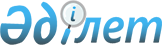 Об установлении квоты рабочих мест для инвалидов на 2021 годПостановление акимата Байдибекского района Туркестанской области от 20 декабря 2020 года № 467. Зарегистрировано Департаментом юстиции Туркестанской области 21 декабря 2020 года № 5961
      В соответствии с подпунктом 7) статьи 18 Трудового кодекса Республики Казахстан от 23 ноября 2015 года, пунктом 2 статьи 31 Закона Республики Казахстан от 23 января 2001 года "О местном государственном управлении и самоуправлении в Республике Казахстан", подпунктом 6) статьи 9, подпунктом 1) пунктом 1 статьи 27 Закона Республики Казахстан от 6 апреля 2016 года "О занятости населения" и приказом Министра здравоохранения и социального развития Республики Казахстан от 13 июня 2016 года № 498 "Об утверждении Правил квотирования рабочих мест для инвалидов" (зарегистрировано в Реестре государственной регистрации нормативных правовых актов № 14010) акимат района Байдибек ПОСТАНОВЛЯЕТ:
      1. Установить квоту рабочих мест трудоустройства инвалидов в размере от двух до четырех процентов от численности рабочих мест без учета рабочих мест на тяжелых работах, работах с вредными, опасными условиями труда согласно приложению к настоящему постановлению.
      2. Признать утратившим силу постановление акимата района Байдибек от 3 апреля 2020 года № 76 "Об установлении квоты рабочих мест для инвалидов" (зарегистрировано в Реестре государственной регистрации нормативных правовых актов за № 5545, опубликованный 22 апреля 2020 года в газете "Шаян" и в эталонном контрольном банке нормативных правовых актов Республики Казахстан в электронном виде 8 апреля 2020 года).
      3. Государственному учреждению "Аппарат акима района Байдибек" в установленном законодательством Республики Казахстан порядке обеспечить:
      1) государственную регистрацию настоящего постановления в Республиканском государственном учреждении "Департамент юстиции Туркестанской области Министерства юстиции Республики Казахстан";
      2) размещение настоящего постановления на интернет-ресурсе акимата района Байдибек.
      4. Контроль за исполнением настоящего постановления возложить на заместителя акима района Б.Жангазиева.
      5. Настоящее постановление вводится в действие по истечении десяти календарных дней после его первого официального опубликования. Квота рабочих мест для трудоустройства инвалидов на 2021 год
					© 2012. РГП на ПХВ «Институт законодательства и правовой информации Республики Казахстан» Министерства юстиции Республики Казахстан
				
      Аким района

Е. Шарипбеков
Приложение к
постановлению акимата
района Байдибек
от 20 декабря 2020 года
№ 467
№
Наименование организации
Списочная численность работников
Размер квоты %
Количество рабочих мест установленной квотой для инвалидов
1
"Государственное коммунальное учреждение "Общая средняя школа Актау" отдела образования района Байдибек"
59
2
1
2
"Государственное коммунальное учреждение "Общая средняя школа Жузимдик" отдела образования района Байдибек
65
2
1
3
"Государственное коммунальное учреждение "Общая средняя школа имени К.Байменова" отдела образования района Байдибек
70
2
1
4
"Государственное коммунальное учреждение "Общая средняя школа имени Жамбыла" отдела образования района Байдибек"
99
2
2
5
"Государственное коммунальное учреждение "Основная средняя школа Таскудык" отдела образования района Байдибек" 
57
2
1
6
"Государственное коммунальное учреждение "Основная средняя школа имени Б.Момышулы" отдела образования района Байдибек"
56
2
1